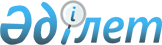 О внесении изменения в постановление Правительства Республики Казахстан от 15 января 2013 года № 10 "Об утверждении Национального плана организации и проведения Международной специализированной выставки ЭКСПО - 2017 на 2013 - 2018 годы"Постановление Правительства Республики Казахстан от 2 апреля 2014 года № 295      Правительство Республики Казахстан ПОСТАНОВЛЯЕТ:



      1. Внести в постановление Правительства Республики Казахстан от 15 января 2013 года № 10 «Об утверждении Национального плана организации и проведения Международной специализированной выставки ЭКСПО – 2017 на 2013 – 2018 годы» следующее изменение:



      в Национальном плане организации и проведения Международной специализированной выставки ЭКСПО – 2017 на 2013 – 2018 годы, утвержденном указанным постановлением:



      в строке, порядковый номер 43-1, графу «Форма завершения» изложить в следующей редакции:

      «технико-экономическое обоснование с заключением экспертизы».



      2. Настоящее постановление вводится в действие со дня подписания.      Премьер-Министр

      Республики Казахстан                       С. Ахметов
					© 2012. РГП на ПХВ «Институт законодательства и правовой информации Республики Казахстан» Министерства юстиции Республики Казахстан
				